中国知网&CARSI第一步、进入数据库网页登录井冈山大学图书馆官网（http://library.jgsu.edu.cn/），点击主页“数据库”，检索并跳转至目标数据库官网。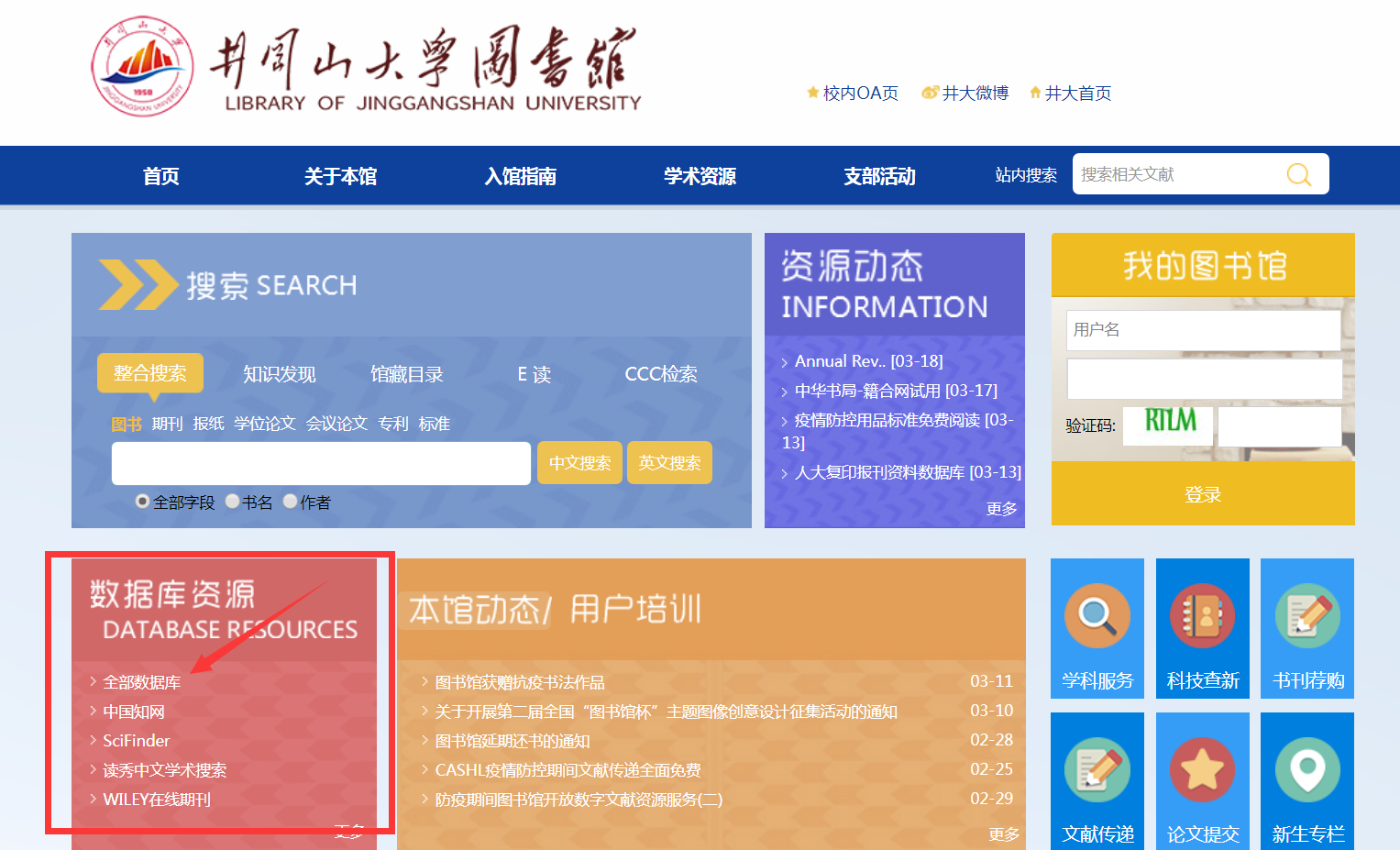 第二步、选择登录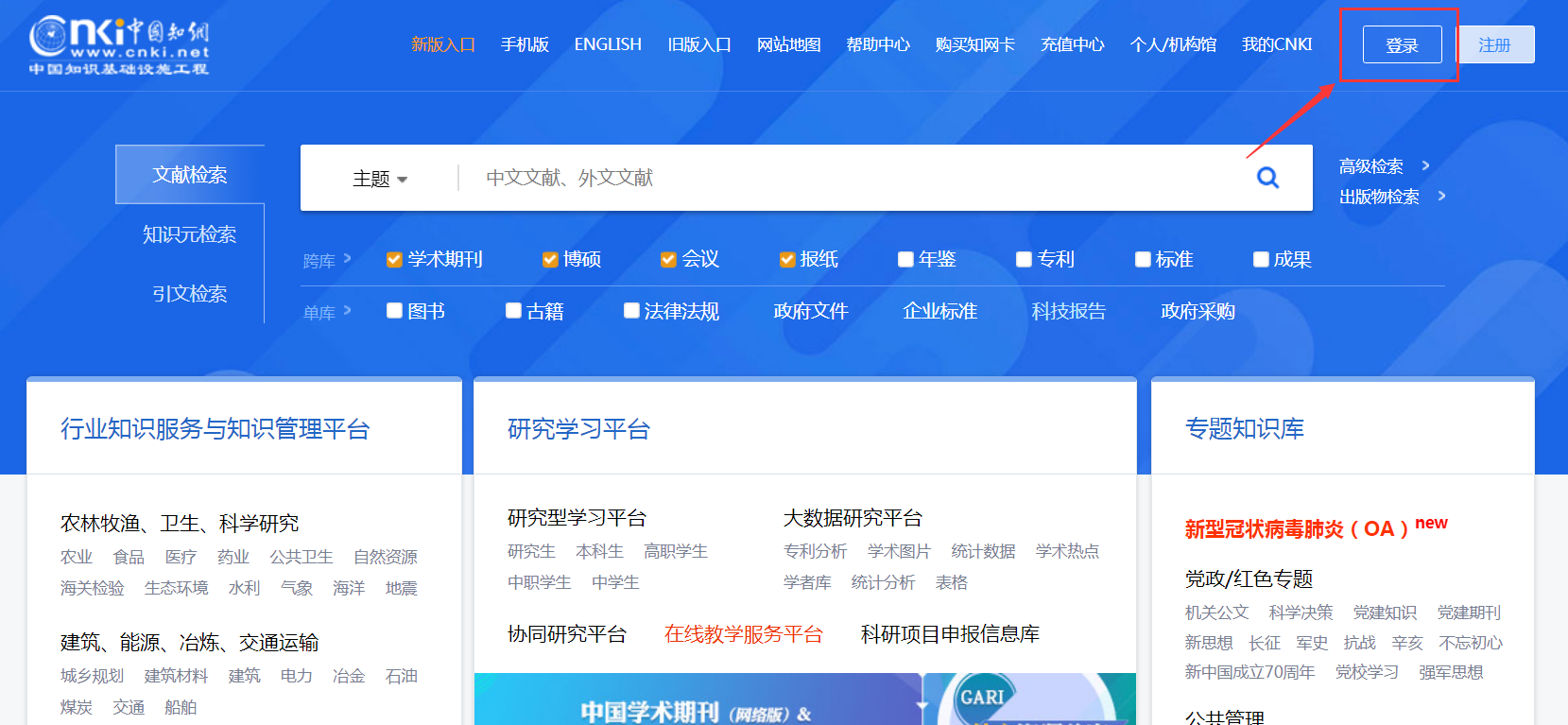 第三步、选择校外访问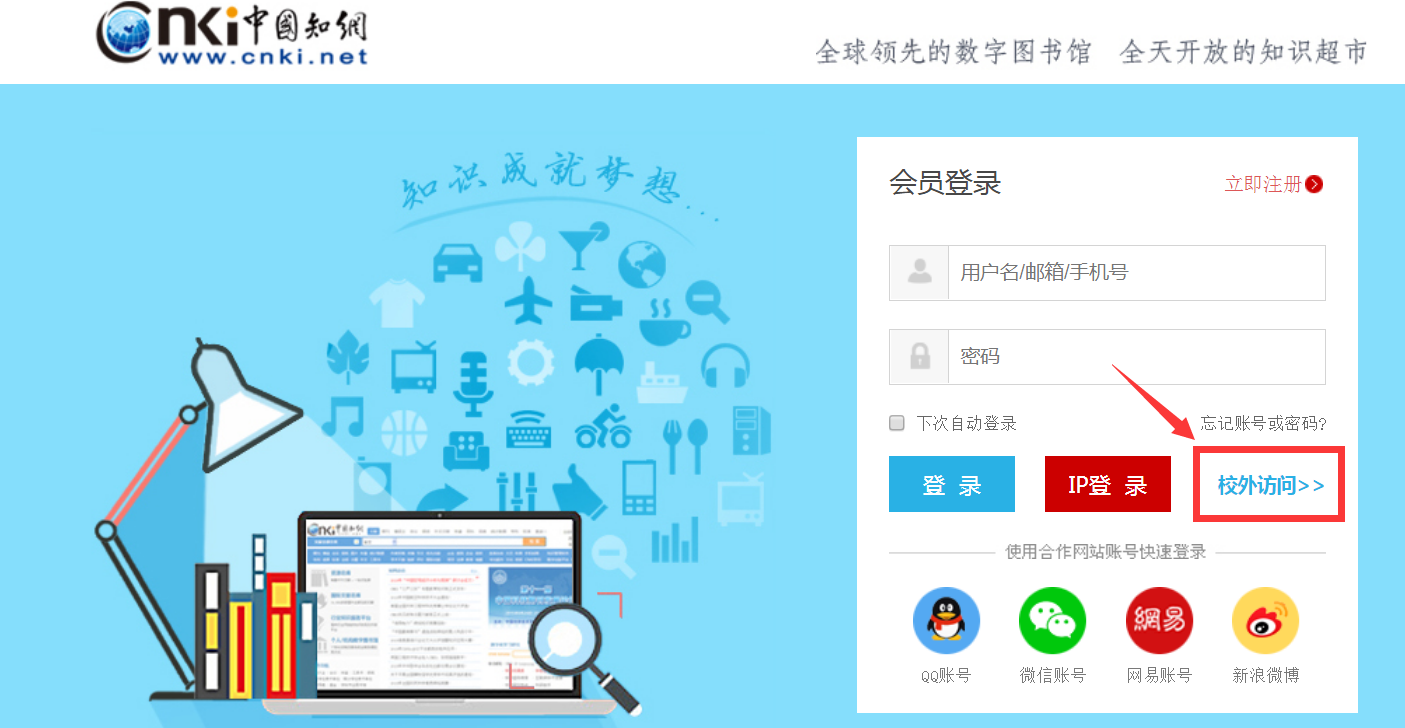 第四步、查询“井冈山大学”，并点击选择“前往”"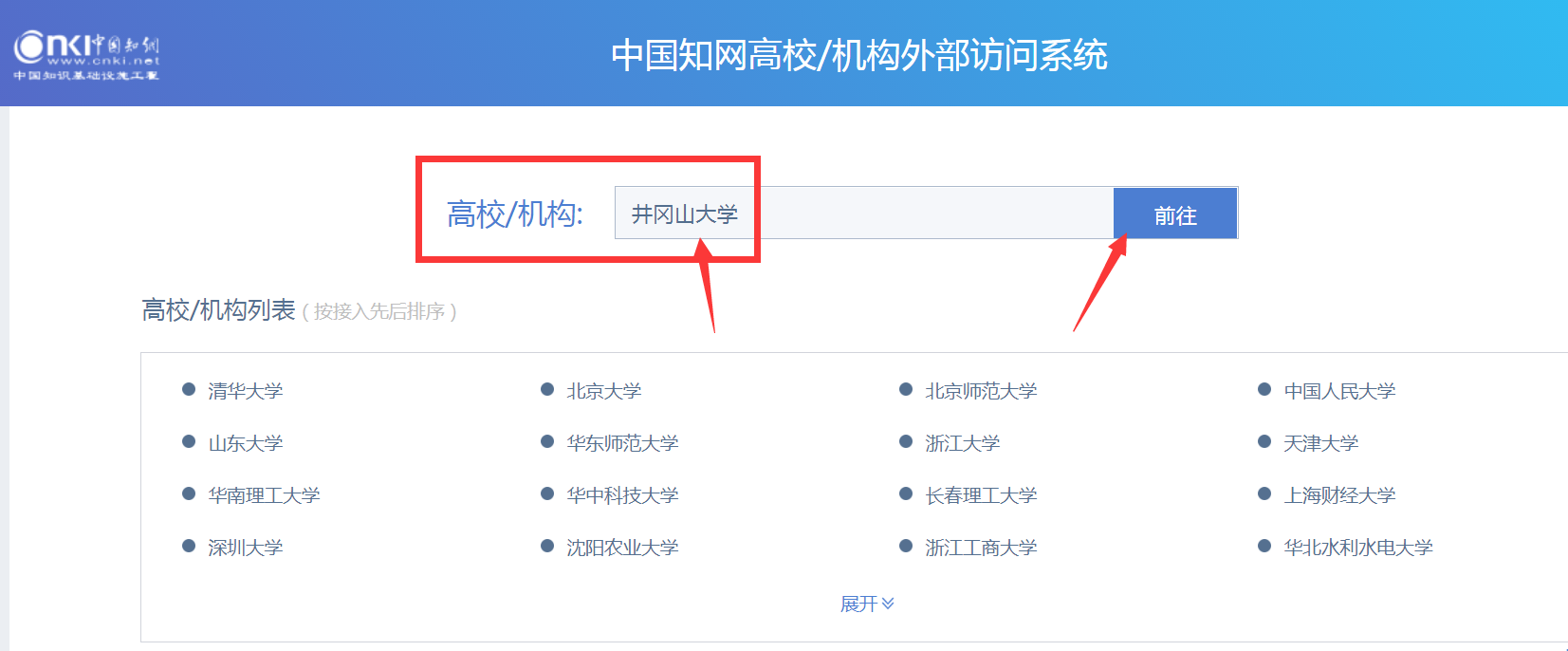 第五步、输入学号（工号）及校园一卡通密码即可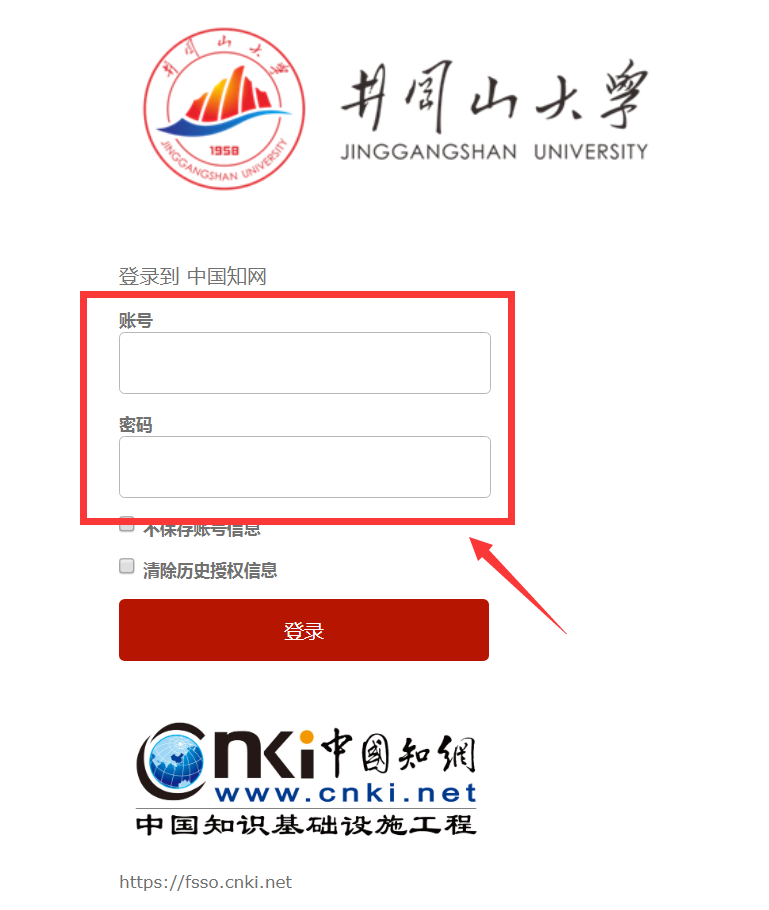 